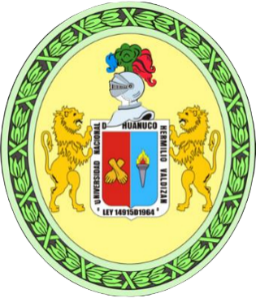 2. Autoridad a quién se dirige:3. Datos del usuario (Nombres y apellidos):4. Docente, administrativo, alumno, egresado, bachiller, otros (especificar):5. DNI: 								6. Teléfono fijo o celular:7. Domicilio del usuario (Av. Jr. calle, pasaje, urbanización, distrito, provincia y departamento:8. Correo Electrónico (EMAIL):9. Fundamento del pedido:10. Documentos que se adjuntan:                                             11. Lugar y Fecha:12. Firma del usuario: